IOWA OFFICE OF THE STATE MEDICAL EXAMINER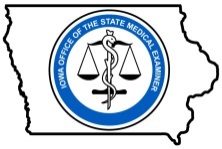 2250 South Ankeny Blvd.      Ankeny, IA  50023-9093LAW ENFORCEMENT REQUEST FOR AUTOPSY REPORTNOTE:  If “Enable Editing” notification is showing above, click button in order to type on this document.TO NAVIGATE ON-SCREEN:  Press TAB to move to next field; Shift+TAB to move to previous field.NOTE:  If “Enable Editing” notification is showing above, click button in order to type on this document.TO NAVIGATE ON-SCREEN:  Press TAB to move to next field; Shift+TAB to move to previous field.NOTE:  If “Enable Editing” notification is showing above, click button in order to type on this document.TO NAVIGATE ON-SCREEN:  Press TAB to move to next field; Shift+TAB to move to previous field.NOTE:  If “Enable Editing” notification is showing above, click button in order to type on this document.TO NAVIGATE ON-SCREEN:  Press TAB to move to next field; Shift+TAB to move to previous field.NOTE:  If “Enable Editing” notification is showing above, click button in order to type on this document.TO NAVIGATE ON-SCREEN:  Press TAB to move to next field; Shift+TAB to move to previous field.NOTE:  If “Enable Editing” notification is showing above, click button in order to type on this document.TO NAVIGATE ON-SCREEN:  Press TAB to move to next field; Shift+TAB to move to previous field.NOTE:  If “Enable Editing” notification is showing above, click button in order to type on this document.TO NAVIGATE ON-SCREEN:  Press TAB to move to next field; Shift+TAB to move to previous field.NOTE:  If “Enable Editing” notification is showing above, click button in order to type on this document.TO NAVIGATE ON-SCREEN:  Press TAB to move to next field; Shift+TAB to move to previous field.Name of DecedentName of DecedentName of DecedentName of DecedentDate of DeathDate of Death(MM/DD/YYYY)(MM/DD/YYYY)(MM/DD/YYYY)Date of BirthDate of Birth(MM/DD/YYYY)(MM/DD/YYYY)(MM/DD/YYYY)Send Report To:  (For privacy, reports cannot be faxed or e-mailed)Send Report To:  (For privacy, reports cannot be faxed or e-mailed)Send Report To:  (For privacy, reports cannot be faxed or e-mailed)Send Report To:  (For privacy, reports cannot be faxed or e-mailed)Send Report To:  (For privacy, reports cannot be faxed or e-mailed)Send Report To:  (For privacy, reports cannot be faxed or e-mailed)Send Report To:  (For privacy, reports cannot be faxed or e-mailed)Send Report To:  (For privacy, reports cannot be faxed or e-mailed)NameAgencyAddressCity/State/ZipCity/State/ZipCity/State/ZipPhone (Required)Phone (Required)Phone (Required)Phone (Required)Ext.(Please include area code)